Aufgabe:inhaltsbezogene mathematische Kompetenzeninhaltsbezogene mathematische Kompetenzenallgemeine mathematischeKompetenzenallgemeine mathematischeKompetenzen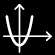 in einfachen Fällen Graphen von ganzrationalen Funktionen als Überlagerung der Graphen von Potenzfunktionen mit natürlichen Exponenten deuten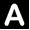 Aussagen umgangssprachlich, inhaltlich-anschaulich oder fachsprachlich begründen;situationsangemessen argumentierenBetrachtet werden die in R definierten Funktionen f, g und h mitBetrachtet werden die in R definierten Funktionen f, g und h mit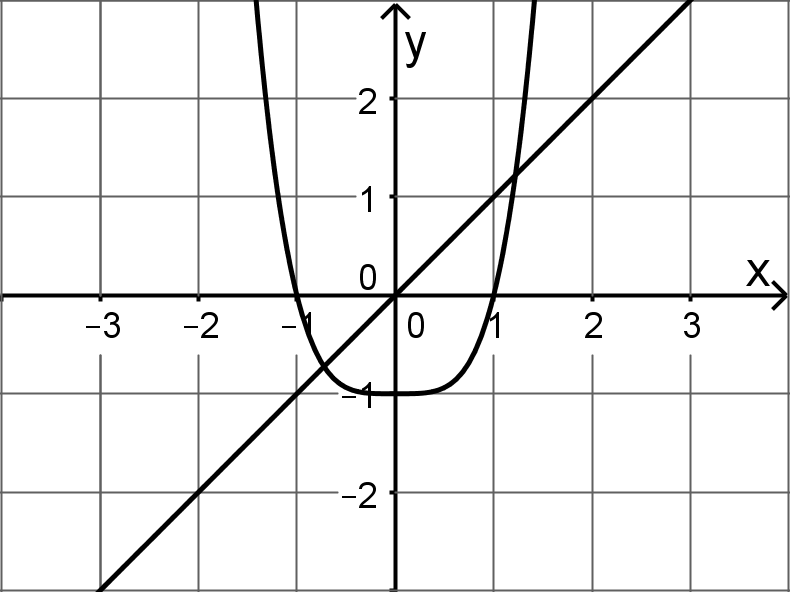 Abbildung 1,,Abbildung 1 und undAbbildung 1..Abbildung 1Die zugehörigen Graphen werden mit F, G und H bezeichnet. Abbildung 1 zeigt die Graphen
G und H.Die zugehörigen Graphen werden mit F, G und H bezeichnet. Abbildung 1 zeigt die Graphen
G und H.Abbildung 1a)Geben Sie den Grad von f an. Schlussfolgern Sie unter Verwendung der Funktionsterme von g und h auf die Nullstellen von f.Geben Sie den Grad von f an. Schlussfolgern Sie unter Verwendung der Funktionsterme von g und h auf die Nullstellen von f.b)Zeigen Sie, dass F symmetrisch zum Koordinatenursprung verläuft.Zeigen Sie, dass F symmetrisch zum Koordinatenursprung verläuft.c)Skizzieren Sie F in das Koordinatensystem der Abbildung 1.Skizzieren Sie F in das Koordinatensystem der Abbildung 1.d)Prüfen Sie, ob der Punkt  auf F liegt.Prüfen Sie, ob der Punkt  auf F liegt.e)Erläutern Sie am Beispiel von F den Begriff Wendepunkt.Erläutern Sie am Beispiel von F den Begriff Wendepunkt.f)Abbildung 2 zeigt den Graphen einer weiteren Funktion. Beschreiben Sie die Entstehung dieses Graphen aus G und H.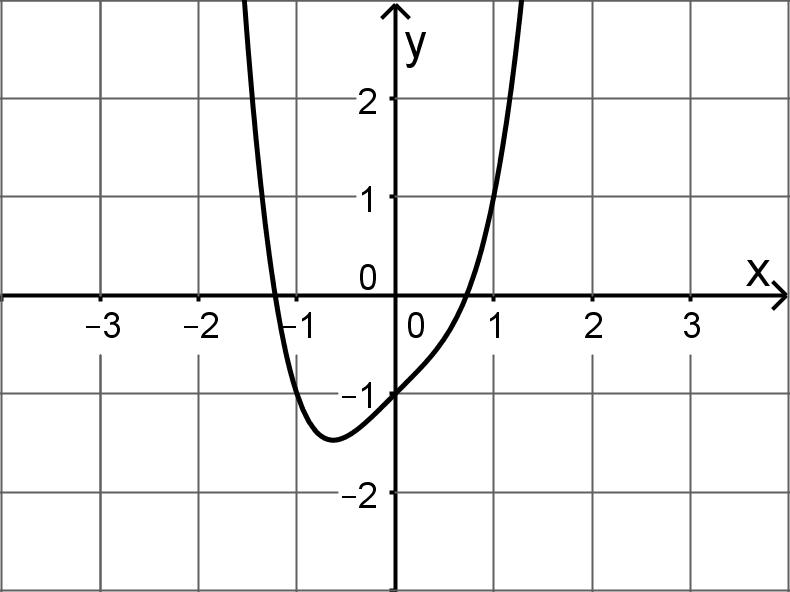 Abbildung 2g)Beurteilen Sie folgende Aussage:Jede Addition, Subtraktion, Multiplikation oder Division der Funktionsterme von Potenzfunktionen mit natürlichen Exponenten führt zu einer ganzrationalen Funktion.h)Geben Sie die Gleichung einer Funktion k so an, dass folgende Eigenschaften erfüllt sind:k entsteht durch additive oder subtraktive Verknüpfung der Funktionsterme von g und h.Der Graph von k hat einen Hochpunkt und keinen Wendepunkt.Die Funktion k hat genau zwei Nullstellen.Skizzieren Sie den Graphen von k und begründen Sie Ihre Angabe anhand der gegebenen Eigenschaften.